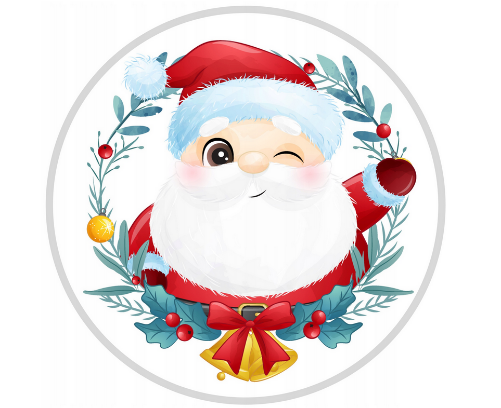 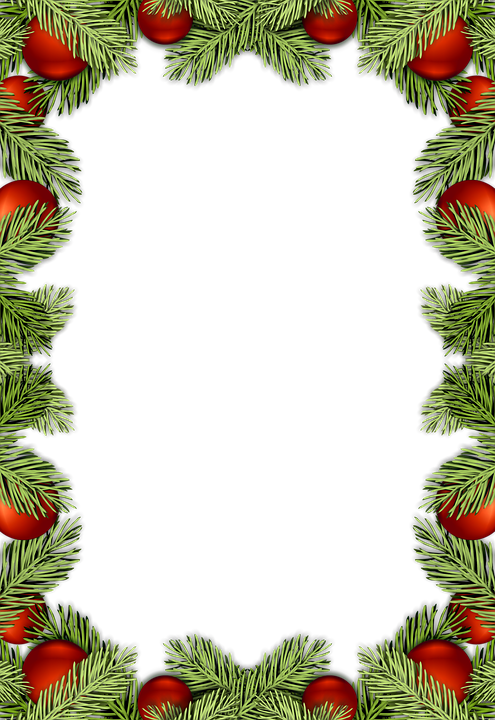 Drodzy Rodzice!  Serdecznie zachęcamy do wzięcia udziału w konkursie plastycznym: „NAJPIĘKNIEJSZA OZDOBA BOŻONARODZENIOWA”Celem konkursu jest popularyzowanie i pogłębianie wiedzy na temat tradycji związanych ze Świętami Bożego Narodzenia.• Konkurs adresowany jest do dzieci z naszego Przedszkola w wieku 3 – 6 lat• Uczestnicy wykonują przestrzenna pracę plastyczną zgodnie z tematem, dowolnie wybraną techniką plastyczną• Każda praca plastyczna powinna być podpisana: Imię i nazwisko, kategoria wiekowa, nazwa grupy, przekazują nauczycielowi• Termin składania prac: od 28.11 do 09.12.2022 r., szczegóły konkursu i regulamin dostępny jest na tablicach informacyjnych Przedszkola, internetowej stronie przedszkola oraz u nauczycielek grup . Wyniki Konkursu zostaną ogłoszone 12.12.2022 r., prace uczestników zostaną wyeksponowane w holu Bud. „C” oraz na Kiermaszu Świątecznym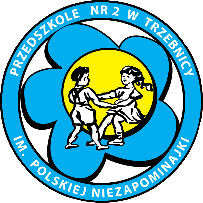 